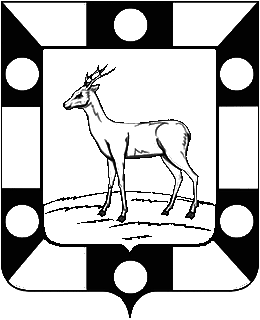 РОССИЙСКАЯ ФЕДЕРАЦИЯ
САМАРСКАЯ ОБЛАСТЬМУНИЦИПАЛЬНЫЙ РАЙОН ВолжскийСОБРАНИЕ ПРЕДСТАВИТЕЛЕЙ СЕЛЬСКОГО ПОСЕЛЕНИЯ Курумочвторого созыва                                                                                                             «25»  сентября  .                                                                              № 10/1РЕШЕНИЕ О внесении изменений в Решение Собрания Представителей сельского поселения Курумоч муниципального района Волжский Самарской области  «О местном бюджете на 2015  год и на плановый период 2016 и 2017 годов» от 31 декабря 2014 года № 168/81,174/83 от 27.022015г, № 175/84 от 11 марта 2015 г № 177/85 от 20.03.2015г, № 182/87 от 21.04.2015г, № 184/88 от 15.06.2015г, № 186/89 от 27.07.2015г      Руководствуясь Положением о бюджетном устройстве и бюджетном процессе в сельском поселении Курумоч муниципального района Волжский Самарской области, утвержденным Решением Собрания Представителей сельского поселения Курумоч от 2 сентября . № 86/39, Уставом сельского поселения Курумоч,      рассмотрев проект внесения изменений в Решение Собрания представителей сельского поселения Курумоч «О местном бюджете на 2015 год и на плановый период 2016 и 2017 годов» от 31 декабря 2014 года № 174/83  во втором чтении,  с учетом поправок Согласительной комиссии администрации сельского поселения Курумоч , Собрание Представителей сельского поселения Курумоч РЕШИЛО:      1. Принять изменения в следующей редакции:                                                         Статья 1Внести в Решение Собрания Представителей сельского поселения Курумоч муниципального района Волжский Самарской области от «31» декабря .           № 174/83 «О местном бюджете на 2015 год и на плановый период 2016 и 2017 годов» от 31 декабря 2014 года № 168/81,174/83 от 27.022015г, № 175/84 от 11 марта 2015 г № 177/85 от 20.03.2015г, № 182/87 от 21.04.2015г, № 184/88 от 15.06.2015г, № 186/89 от 27.07.2015г , следующие изменения:приложение № 3 «Распределение бюджетных ассигнований по разделам, подразделам, целевым статьям и видам расходов бюджетов в ведомственной структуре расходов бюджета сельского поселения Курумоч на  2015 год» изложить в редакции согласно приложению № 3 к настоящему Решению;приложение № 9 «Распределение бюджетных ассигнований по целевым статьям (муниципальных программ сельского поселения Курумоч), группам и подгруппам видов расходов классификации расходов местного бюджета на 2015 год» изложить в редакции согласно приложению № 9 к настоящему Решению.Статья 2Настоящее Решение вступает в силу со дня его официального опубликования.  2. Опубликовать решение в газете сельского поселения Курумоч «Вести сельского поселения Курумоч».Глава сельского поселения Курумочмуниципального района ВолжскийСамарской области                                                                              О.Л. КатынскийНабойщикова А.В., 998-93-61